This Notice of Meeting is given and posted pursuant to the Texas Open Meetings Act, contained in Chapter 551 of the Texas Government Code. Capitalized words and phrases have the meaning given to them in the Act. The Meeting will be held at the Date, Time and Place stated below. The City Council Will Deliberate upon the items listed in the Agenda below. Any Agenda item is subject to discussion only, action only or both discussion and action. All portions of the Meeting shall be Open, unless a Closed Meeting is held when permitted, and in the manner specified, by the Act. If the Act permits all or any portion of the Deliberation of an Agenda item to be Closed, the City Council may enter into a Closed Meeting whether or not the Agenda item below states that a Closed Meeting for such item is anticipated. Agenda items are not required to be considered in the same order as listed in the Agenda. Any Agenda item(s) may be tabled for Deliberation at a later Meeting or removed from the Agenda. Any such tabled or removed Agenda item may be placed on an Agenda for a later Meeting for which Notice has been given and posted pursuant to the Act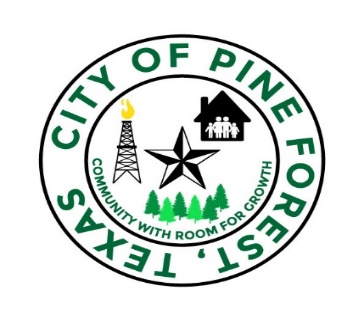 DATE OF MEETING:  	Monday, October 16, 2023			TIME OF MEETING:	6:00 P.M.PLACE OF MEETING:	City of Pine Forest City Hall	PURPOSES:  			SEE AGENDA BELOWDATE POSTED:		Friday October 13, 2023			TIME POSTED:	2:30 P.M.SPECIAL MEETING1.	Call to order.2. 	Invocation. 3.	Pledge to the United States Flag and the Texas State Flag. 4.	Citizens/Visitors Forum:	Open the floor to members of the public or of the City Council for inquiries about a subject not listed on the Agenda. Speakers shall be requested to limit their remarks to three (3) minutes or less. Specific factual information or existing policy may be stated in response to an inquiry.  Any deliberation or decision about the subject of the inquiry shall be limited to a proposal to place the subject on the Agenda for a subsequent meeting for the City Council.  5.	Mayor’s Comments6. 	Consent Agenda:	A. September 2023 Bills 	B. Purchase orders for September 2023	C. Budget Amendments for September 2023		D. Approve September 11, 2023 Regular Meeting Minutes & September 18, 2023 Special Meeting Minutes7.	 			Reports from Staff and Committees:		A. Police Report from Interim Chief Ken Hobbs- see attached Report		B. Grant Report- see attached Report		C. Report from CFO8.   	Discussion and possible action regarding sell or lease of real property tract along Tiger Creek Property ID# 14491. 9. 	Discussion and possible action to approve the issuance of a gaming permit to Lakeview Exxon, including a possible variance of the distancing restrictions and/or other provisions of the Regulation for Game Rooms Ordinance for the City of Pine Forest.10. 	 Discussion and possible action to purchase Municipal Court Software from i3verticals software.11. 			Discussion and possible action to amend the Police Chief description and duties. 12.			Discussion and possible action to begin the process to fill the vacant Chief of Police position. 13. 			Discussion and possible action to approve bid from Asphalt Maintenance Inc. for labor, materials and equipment necessary for the repairs to Sugar Mill Road in the amount of $59,648.75. 14.  		Discussion and possible action concerning award of the construction contract for GLO CDBG-DR Grant #20-065-154-B933 – City of Pine Forest, Sugarmill, Lakeview and Clarence Streets Infrastructure Improvements Project.15. 			AdjournAgenda Posting certification: I, the undersigned authority, do hereby certify that the October 16, 2023, Agenda of items to be considered by the City Council of Pine Forest was posted on the City of Pine Forest City Bulletin Board located at City Hall, 305 Nagel Street, at 2:30 p.m. on Friday, October 13, 2023.Lacey TurnerLacey Turner, City SecretaryADDITIONAL INFORMATIONTHE MEETING WILL BE OPEN TO THE PUBLIC AT ALL TIMES IN COMPLIANCE WITH THE “OPEN MEETINGS LAW” AS REQURD BY V.T.C.A. GOVERNMENT CODE, CHAPTER 551.  SPECIAL NOTE:  THE COUNCIL AY ENTER ITO CLOSED SESSION ON ANY POSTED AGENDA ITEM UNDER SECTIONS 551.071, 551.072, 551.073, 551.074 AND 551.076 OF THE V.T.C.A. GOVERNMENT CODE, CHAPTER 551.  THIS NOTICE SHALL BE POSTED FORAT LEAST SEVENTY-TWO HOURS PRECEDING THE SCHEDULED TIME OF SUCH MEETING.  NOTICE OF ASSISTANCE: IF YOU REQUIRE A REASONABLE ACCOMODATION AS OUTLINED IN THE AMERICAN WITH DISABILITIES ACT (i.e., QUALIFIED INTERPRETER, LARGE PRINT, HEARING ASSITANCE) DURING THIS MEETING, PLEASE NOTIFY OUR OFFICE AT 409-786-4100 NO LATER THAN FORTY-EIGHT (48) HOURS PRIOR TO THE SCHEDULED COMMENCEMENT OF THE MEETING.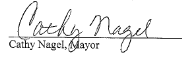 